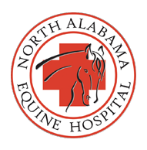 North Alabama Equine Hospital 					                           David Dunlap, DVM29122 Capshaw Rd.                                                                                                                                 Harvest, AL 35749Phone: (256) 771-1590	Credit Card AuthorizationOwner:_______________________________________I, ______________________, attest that I am the authorized representative.  I warrant and guarantee that I, the undersigned, have the full authority to enter into this contract and am the party responsible for all terms and conditions hereof, including prompt payment of all charges. I also hereby attest that I am fully authorized to allow charges on the credit card listed below for services to be rendered by NAEH. The credit card below is authorized to be held by NAEH and will be charged for all services. Name as appears on card:_____________________________________Billing address associated with card: ____________________________					_____________________________Card #________________________Exp.____________________ Code_____________Authorized signature:________________________________Printed name:_______________________________________Address of authorized if different from above:__________________________________                                                                                      __________________________________  Phone number of authorized:________________________________________________